ADDENDUM TO NEW ISSUES ARISING FOR DUS EXAMINATION Document prepared by the Office of the UnionDisclaimer:  this document does not represent UPOV policies or guidanceThis document contains copies of presentations to be made at the fifty-first session of the Technical Working Party for Vegetables (TWV), as follows:Annex I:	“Use of disease and insect resistance characteristics in DUS examination”, by an expert from France; Annex II: “Improvement of the assessment of the Squash resistance to 3 virus and CORKYRES project” by an expert from France.[Annexes follow]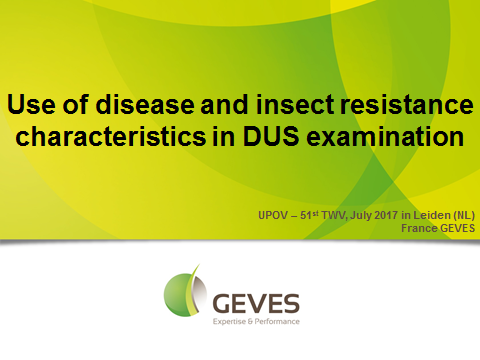 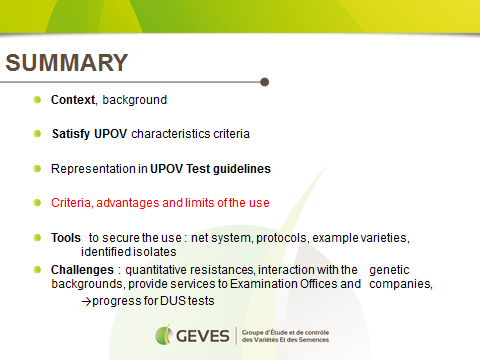 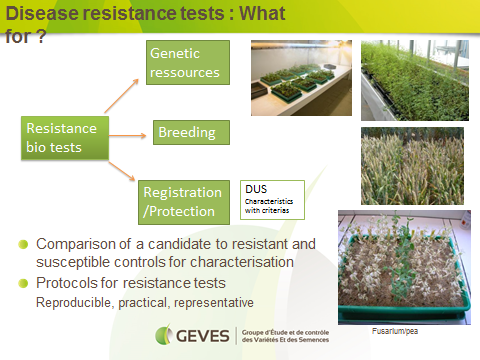 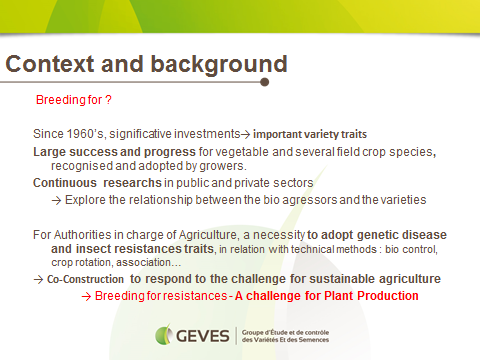 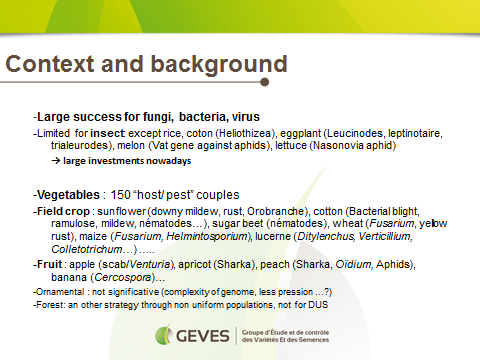 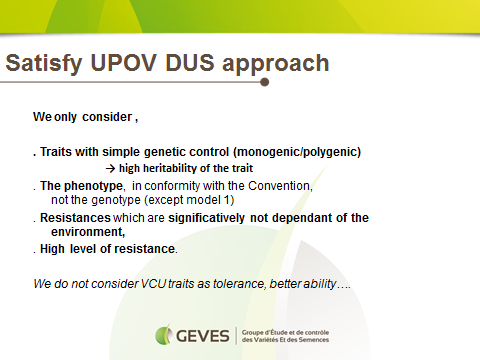 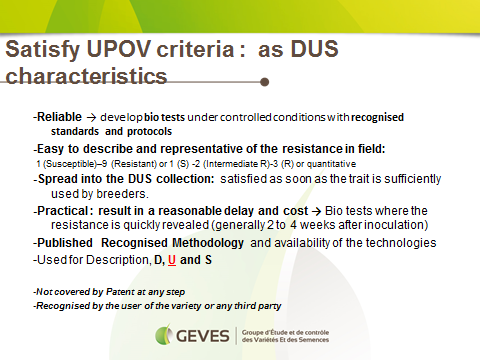 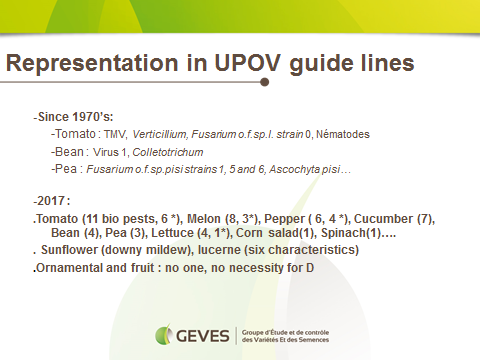 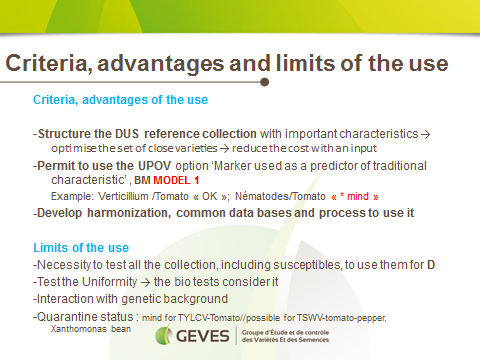 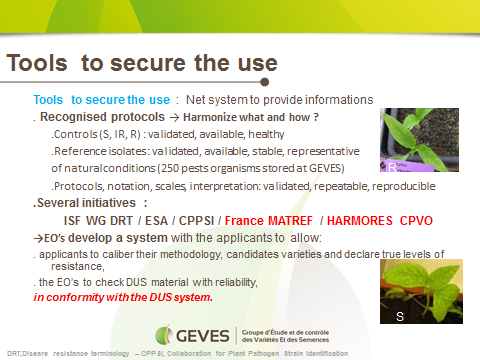 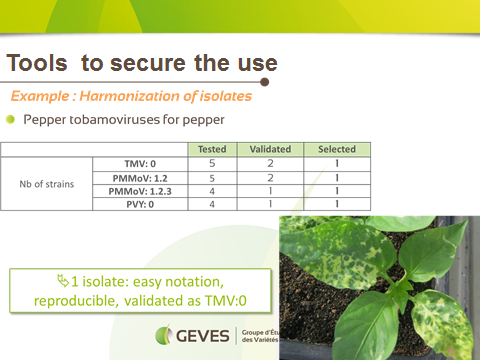 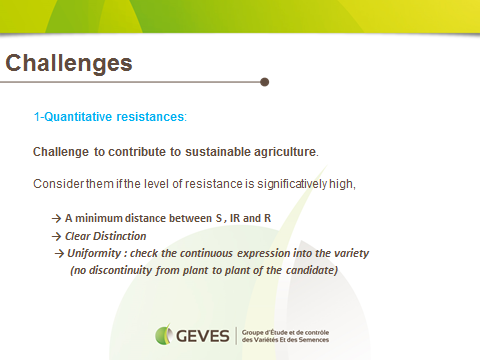 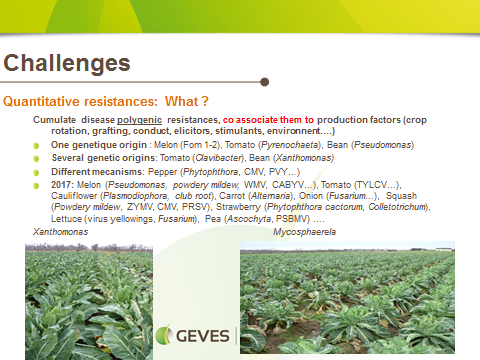 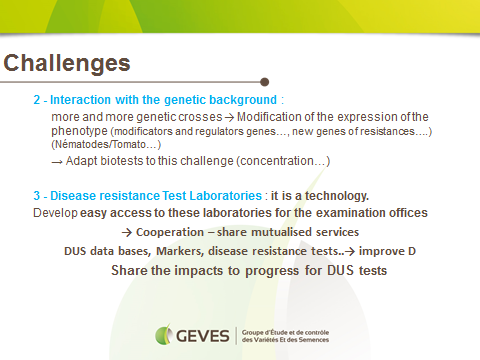 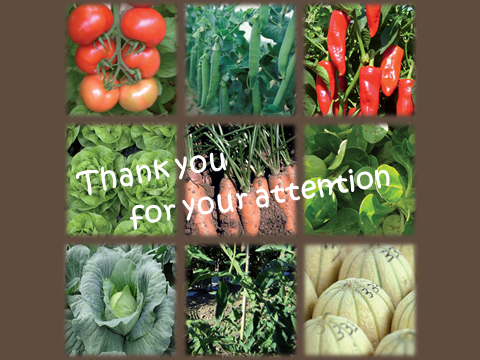 [Annex II follows]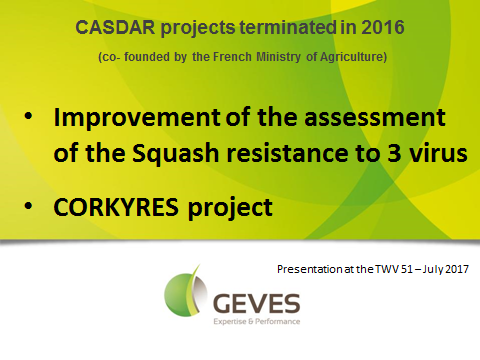 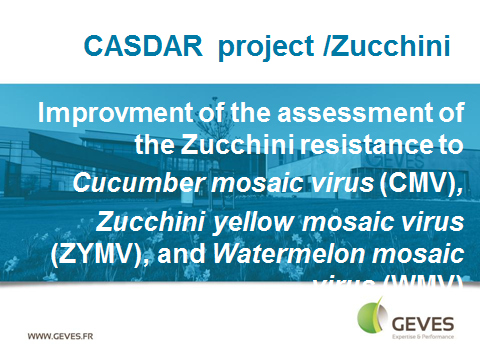 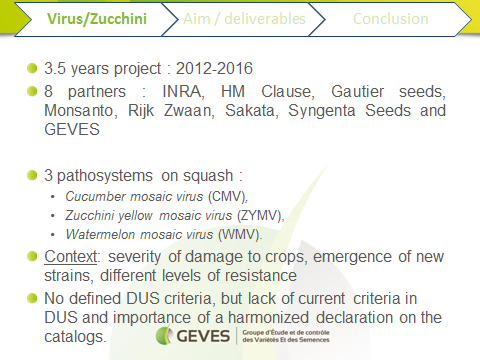 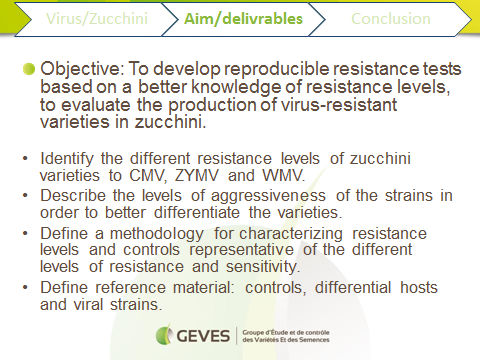 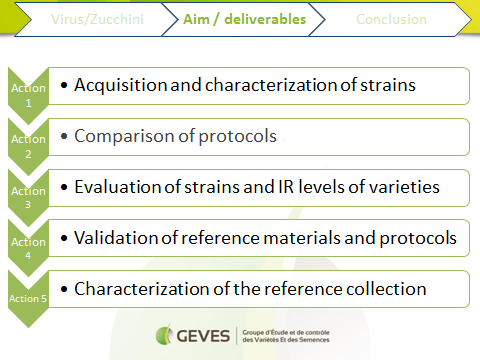 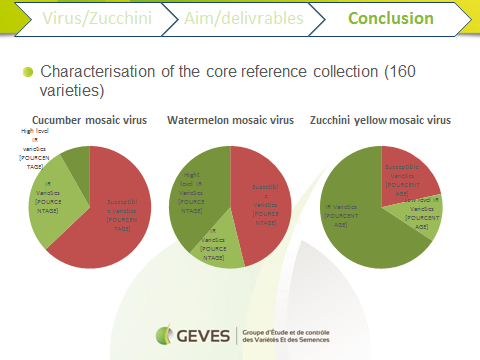 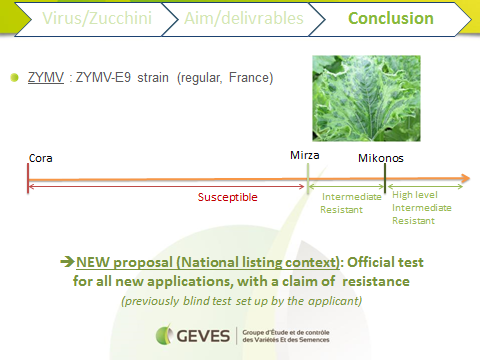 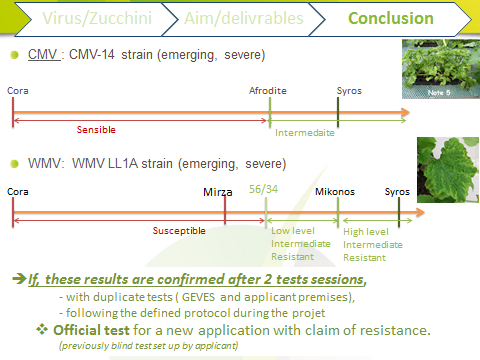 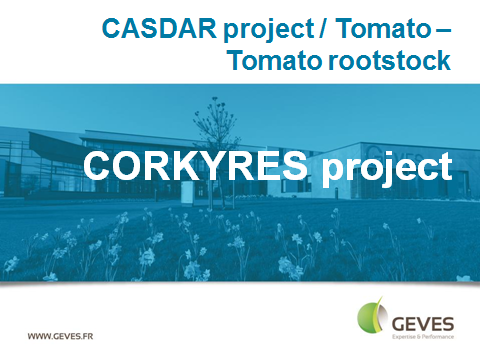 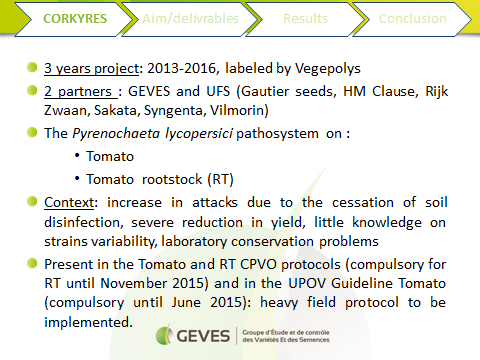 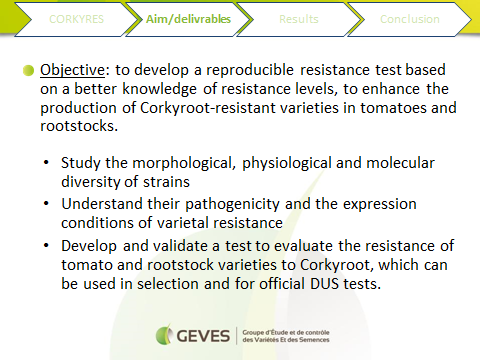 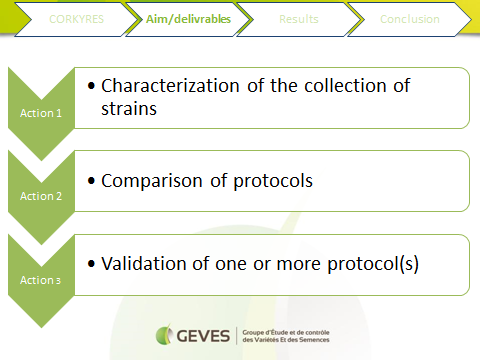 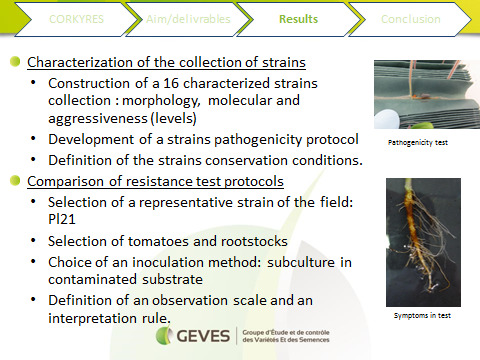 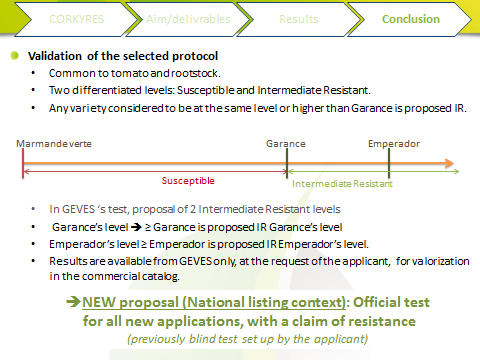 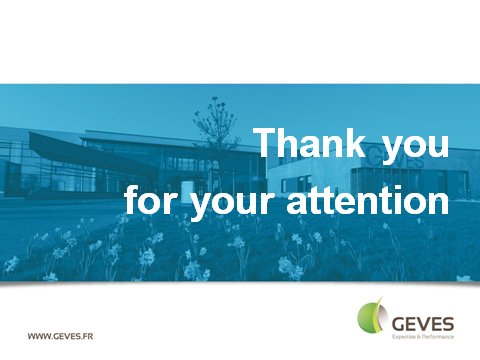  [End of Annex II and of document]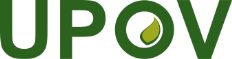 EInternational Union for the Protection of New Varieties of PlantsTechnical Working Party for VegetablesFifty-First Session
Roelofarendsveen, Netherlands, July 3 to 7, 2017TWV/51/12 Add.Original:  EnglishDate:  June 26, 2017